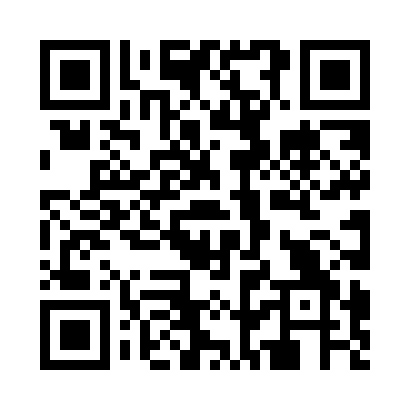 Prayer times for Wyck Rissington, Gloucestershire, UKWed 1 May 2024 - Fri 31 May 2024High Latitude Method: Angle Based RulePrayer Calculation Method: Islamic Society of North AmericaAsar Calculation Method: HanafiPrayer times provided by https://www.salahtimes.comDateDayFajrSunriseDhuhrAsrMaghribIsha1Wed3:385:371:046:128:3210:312Thu3:355:351:046:138:3410:343Fri3:325:331:046:148:3510:374Sat3:295:311:046:158:3710:395Sun3:265:291:046:168:3910:426Mon3:235:281:036:178:4010:457Tue3:205:261:036:188:4210:488Wed3:175:241:036:198:4410:519Thu3:145:221:036:208:4510:5410Fri3:125:211:036:208:4710:5511Sat3:115:191:036:218:4810:5612Sun3:115:171:036:228:5010:5713Mon3:105:161:036:238:5110:5814Tue3:095:141:036:248:5310:5815Wed3:085:131:036:258:5410:5916Thu3:075:111:036:268:5611:0017Fri3:075:101:036:278:5711:0118Sat3:065:081:036:288:5911:0119Sun3:055:071:036:299:0011:0220Mon3:055:061:036:299:0211:0321Tue3:045:041:046:309:0311:0422Wed3:045:031:046:319:0511:0423Thu3:035:021:046:329:0611:0524Fri3:025:011:046:339:0711:0625Sat3:025:001:046:339:0911:0626Sun3:014:591:046:349:1011:0727Mon3:014:581:046:359:1111:0828Tue3:014:571:046:369:1211:0829Wed3:004:561:046:369:1411:0930Thu3:004:551:056:379:1511:1031Fri2:594:541:056:389:1611:10